Craft Sale Vendor Application			        November 16, 2019   9am -4pm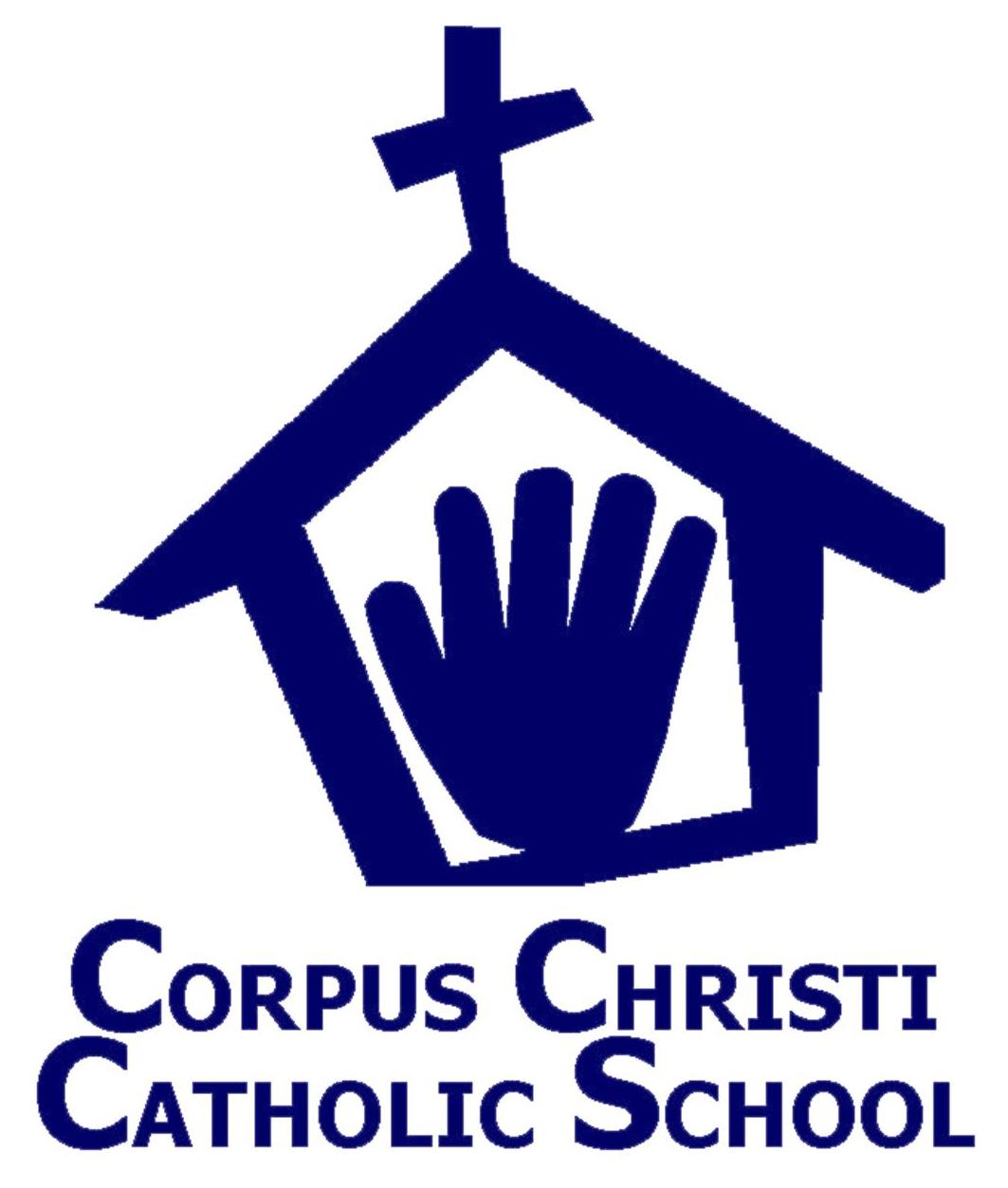 CCCS School - 12100 Quincy St. Holland 49424Name___________________________________________Telephone #____________Address _______________________________________________________________Email _________________________________________________________________Type of Craft ___________________________________________ # of Tables ______$40 per table (we provide 6ft table)				$30 per table (if providing own 6ft table)Policy Statement: No alcohol is allowed at the eventCrafter is required to collect and keep all their money from their salesCrafter is responsible for all their merchandise throughout the eventCrafter must stay for the entire duration of the event (9 am-4 pm)Set up is required after 7 am and must be completed before 9 am, on day of eventWe have a first come/first served policyTable fee is required with application to secure a table.Crafter will be notified of registration confirmation within two weeks of applicationNo refund for cancellationWe have a limited number of tables available for Hometrades/vendors eg. Tastefully SimplePlease, no garage sale itemsCCCS will have a donated items and home baked goods tablesCCCS will provide complimentary tea, coffee and water for craftersWould you like to donate an item to our Craft Sale Raffle?  If yes, please describe item:______________________________________________________________________Can we include your social media pages on our advertising? If yes, please provide address: ______________________________________________________________Please make checks payable to: Corpus Christi Catholic School  Any inquiries to: ccoffice@dogrschools.org 